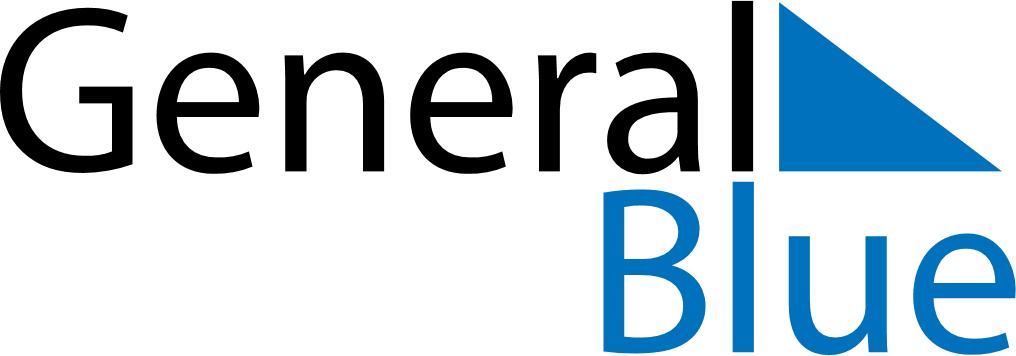 November 2024November 2024November 2024November 2024November 2024November 2024Nesbyen, Viken, NorwayNesbyen, Viken, NorwayNesbyen, Viken, NorwayNesbyen, Viken, NorwayNesbyen, Viken, NorwayNesbyen, Viken, NorwaySunday Monday Tuesday Wednesday Thursday Friday Saturday 1 2 Sunrise: 7:48 AM Sunset: 4:25 PM Daylight: 8 hours and 37 minutes. Sunrise: 7:51 AM Sunset: 4:23 PM Daylight: 8 hours and 31 minutes. 3 4 5 6 7 8 9 Sunrise: 7:53 AM Sunset: 4:20 PM Daylight: 8 hours and 26 minutes. Sunrise: 7:56 AM Sunset: 4:17 PM Daylight: 8 hours and 21 minutes. Sunrise: 7:59 AM Sunset: 4:15 PM Daylight: 8 hours and 16 minutes. Sunrise: 8:01 AM Sunset: 4:12 PM Daylight: 8 hours and 10 minutes. Sunrise: 8:04 AM Sunset: 4:10 PM Daylight: 8 hours and 5 minutes. Sunrise: 8:07 AM Sunset: 4:07 PM Daylight: 8 hours and 0 minutes. Sunrise: 8:09 AM Sunset: 4:05 PM Daylight: 7 hours and 55 minutes. 10 11 12 13 14 15 16 Sunrise: 8:12 AM Sunset: 4:02 PM Daylight: 7 hours and 50 minutes. Sunrise: 8:14 AM Sunset: 4:00 PM Daylight: 7 hours and 45 minutes. Sunrise: 8:17 AM Sunset: 3:57 PM Daylight: 7 hours and 40 minutes. Sunrise: 8:20 AM Sunset: 3:55 PM Daylight: 7 hours and 35 minutes. Sunrise: 8:22 AM Sunset: 3:53 PM Daylight: 7 hours and 30 minutes. Sunrise: 8:25 AM Sunset: 3:50 PM Daylight: 7 hours and 25 minutes. Sunrise: 8:27 AM Sunset: 3:48 PM Daylight: 7 hours and 20 minutes. 17 18 19 20 21 22 23 Sunrise: 8:30 AM Sunset: 3:46 PM Daylight: 7 hours and 16 minutes. Sunrise: 8:33 AM Sunset: 3:44 PM Daylight: 7 hours and 11 minutes. Sunrise: 8:35 AM Sunset: 3:42 PM Daylight: 7 hours and 6 minutes. Sunrise: 8:38 AM Sunset: 3:40 PM Daylight: 7 hours and 2 minutes. Sunrise: 8:40 AM Sunset: 3:38 PM Daylight: 6 hours and 57 minutes. Sunrise: 8:42 AM Sunset: 3:36 PM Daylight: 6 hours and 53 minutes. Sunrise: 8:45 AM Sunset: 3:34 PM Daylight: 6 hours and 49 minutes. 24 25 26 27 28 29 30 Sunrise: 8:47 AM Sunset: 3:32 PM Daylight: 6 hours and 44 minutes. Sunrise: 8:50 AM Sunset: 3:30 PM Daylight: 6 hours and 40 minutes. Sunrise: 8:52 AM Sunset: 3:29 PM Daylight: 6 hours and 36 minutes. Sunrise: 8:54 AM Sunset: 3:27 PM Daylight: 6 hours and 32 minutes. Sunrise: 8:57 AM Sunset: 3:26 PM Daylight: 6 hours and 28 minutes. Sunrise: 8:59 AM Sunset: 3:24 PM Daylight: 6 hours and 25 minutes. Sunrise: 9:01 AM Sunset: 3:23 PM Daylight: 6 hours and 21 minutes. 